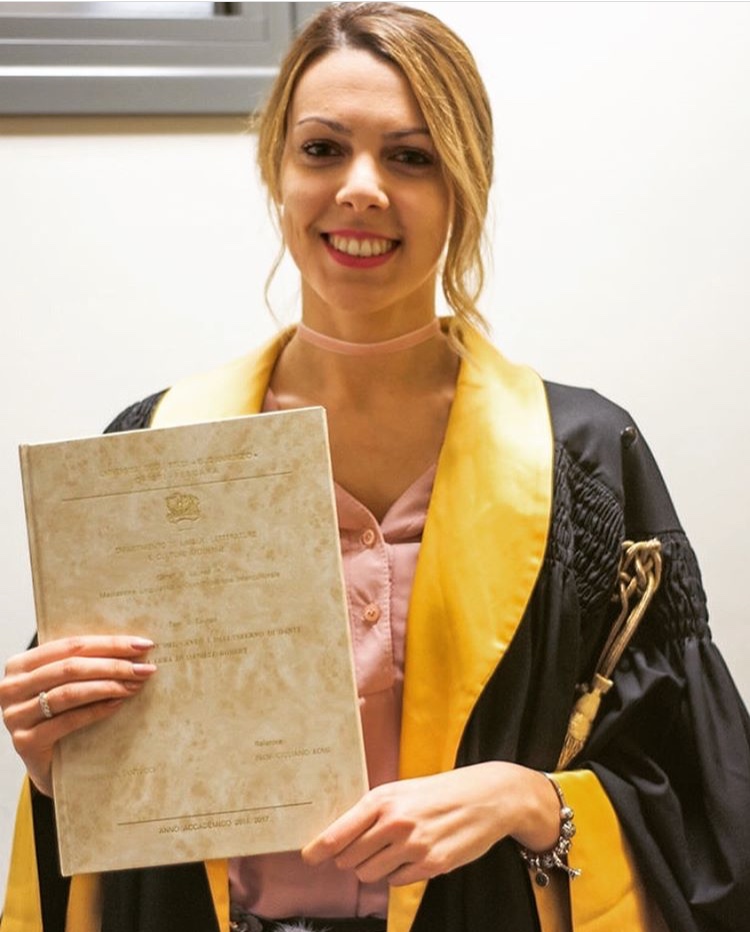 Formato europeo per il curriculum vitae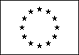                 INFORMAZIONI PERSONALINomelorenza santucciIndirizzovia alento 74, pescaraTelefono3381195397E-maillorenza.santucci@gmail.comNazionalitàITALIANAData di nascita1 DICEMBRE 1991Istruzione e formazione• Date (da – a)2005 – 2010• Nome e tipo di istituto di istruzione o formazioneIstituto Magistrale G. Marconi• Principali materie / abilità professionali oggetto dello studioLingue straniere• Qualifica conseguitaDiploma in Lingue Straniere• Livello nella classificazione nazionale (se pertinente)• Date (da – a)• Nome e tipo di istituto di istruzione o formazione• Principali materie / abilità professionali oggetto di studio• Qualifica conseguita• Livello nella classificazione nazionale84/10010/2014 – 11/2017Università degli studi G. d’Annunzio Chieti-PescaraTraduzione e interpretariato IT->ING / ING->IT e FR->IT / IT->FRTraduzioni in ambito letterario, economico, medico e turistico; trascrizione di audio in lingua straniera.Laurea in Mediazione Linguistica e Comunicazione Interculturale104/110• Principali materie / abilità professionali oggetto di studioIn corso: iscritta al corso di laurea magistrale in Lingue straniere per l’impresa e la cooperazione internazionale” presso l’Università degli studi G. d’Annunzio Chieti-Pescara.Traduzione settoriale in ambito giuridico e commerciale IT->ING / ING->IT e FR->IT / IT->FRCapacità e competenze personaliMadrelinguaitalianoAltre lingueinglese (livello b2+)• Capacità di letturaAVANZATO• Capacità di scritturaAVANZATO• Capacità di espressione oraleAVANZATOfrancese (livello b2)• Capacità di letturaAVANZATO• Capacità di scritturaAVANZATO• Capacità di espressione oraleAVANZATOspagnolo• Capacità di letturasufficiente• Capacità di scritturasufficiente• Capacità di espressione oralesufficienteEsperienza lavorativaInizio dell’esperienza lavorativa nel 2010. Fino al 2017 vari lavori a contatto con il pubblico (addetta alle vendite, segretaria, operatrice call center). Inizio degli studi universitari nel 2014, in contemporanea con il lavoro. Da settembre 2016 a gennaio 2017 esperienza di studio all’estero presso l’Université Paris Ouest Nanterre-La Défense. Laurea in Mediazione Linguistica e Comunicazione Interculturale a novembre 2017. Iscrizione al corso di laurea magistrale in Lingue per l’Impresa e la Cooperazione Interazionale subito dopo la laurea. Nel 2018 inizio attività di lezioni private di inglese e francese. Prima traduzione per un cliente privato a febbraio 2018, dall’inglese all’italiano, di un documento in ambito medico.Autorizzo il trattamento dei dati personale contenuti nel mio curriculum vitae secondo art. 13 del D. Lgs. 196/2003